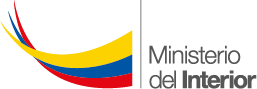 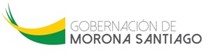 1de1	GOBERNACIÓNDEMORONA SANTIAGO	literal a3) regulaciones y procedimientos internosArt. 7 de la Ley Orgánica de Transparencia y Acceso a la Información Pública - LOTAIPArt. 7 de la Ley Orgánica de Transparencia y Acceso a la Información Pública - LOTAIPArt. 7 de la Ley Orgánica de Transparencia y Acceso a la Información Pública - LOTAIPArt. 7 de la Ley Orgánica de Transparencia y Acceso a la Información Pública - LOTAIPLiteral a3) Regulaciones y procedimientos internos aplicables a la entidadLiteral a3) Regulaciones y procedimientos internos aplicables a la entidadLiteral a3) Regulaciones y procedimientos internos aplicables a la entidadLiteral a3) Regulaciones y procedimientos internos aplicables a la entidadRegulación o procedimiento que expide la resolución, reglamento, instructivo o manualNo. del documentoFecha de la regulación o del procedimientoLink para descargar el contenido de la regulación o procedimientoReglamento Interno Ministerio del Interior539205 de Marzo de 2015Reglamento MDIReglamento Utilización de Vehiculos520 de Enero del 2014Reglamento UtilizacionVehiculosReglamento General Sustitutivo para el Manejo de Bienes del Sector Público37817 de Octubre de 2006Reglamento Manejo de BienesReglamento de la Ley de Ventas Y Sorteos94629 Septiembre de 1989Reglamento Venta y SorteosEstatuto Orgánico por Procesos10203 de Diciembre de 2012Estatuto por ProcesosInstructivo para la Intervención de Intendentes72921 de Junio de 2012Instructivo IntendentesReglamento Talento Humano Ministerio del Interior6630 de Agosto de 2010Reeglamento TTHH MDIEstatuto Orgánico por Procesos del Ministerio del Interior11213 de Octubre de 2017Estatuto Procesos MDIDetalle correspondiente a la reserva de informaciónDetalle correspondiente a la reserva de informaciónDetalle correspondiente a la reserva de informaciónDetalle correspondiente a la reserva de informaciónNO APLICA, EN VIRTUD QUE LA GOBERNACIÓN DE MORONA SANTIAGO NO POSEE INFORMACIÓN RESERVADA Y CONFIDENCIAL.NO APLICA, EN VIRTUD QUE LA GOBERNACIÓN DE MORONA SANTIAGO NO POSEE INFORMACIÓN RESERVADA Y CONFIDENCIAL.NO APLICA, EN VIRTUD QUE LA GOBERNACIÓN DE MORONA SANTIAGO NO POSEE INFORMACIÓN RESERVADA Y CONFIDENCIAL.NO APLICA, EN VIRTUD QUE LA GOBERNACIÓN DE MORONA SANTIAGO NO POSEE INFORMACIÓN RESERVADA Y CONFIDENCIAL.FECHA ACTUALIZACIÓN DE LA INFORMACIÓN:FECHA ACTUALIZACIÓN DE LA INFORMACIÓN:30/06/202030/06/2020PERIODICIDAD DE ACTUALIZACIÓN DE LA INFORMACIÓN:PERIODICIDAD DE ACTUALIZACIÓN DE LA INFORMACIÓN:MENSUALMENSUALUNIDAD POSEEDORA DE LA INFORMACION - LITERAL a3):UNIDAD POSEEDORA DE LA INFORMACION - LITERAL a3):ASESORÍA JURÍDICAASESORÍA JURÍDICARESPONSABLE DE LA UNIDAD POSEEDORA DE LA INFORMACIÓN DEL LITERAL a3):RESPONSABLE DE LA UNIDAD POSEEDORA DE LA INFORMACIÓN DEL LITERAL a3):AB. ESTER ALEXANDRA CARREÑO SANCHEZAB. ESTER ALEXANDRA CARREÑO SANCHEZCORREO ELECTRÓNICO DEL O LA RESPONSABLE DE LA UNIDAD POSEEDORA DE LA INFORMACIÓN:CORREO ELECTRÓNICO DEL O LA RESPONSABLE DE LA UNIDAD POSEEDORA DE LA INFORMACIÓN:juridico@gms.gob.ecjuridico@gms.gob.ecNÚMERO TELEFÓNICO DEL O LA RESPONSABLE DE LA UNIDAD POSEEDORA DE LA INFORMACIÓN:NÚMERO TELEFÓNICO DEL O LA RESPONSABLE DE LA UNIDAD POSEEDORA DE LA INFORMACIÓN:(07) 2 700 050(07) 2 700 050